Қысқа мерзімді жоспарСабақтың барысыҰзақ мерзімді жоспардың тарауы      ҚысымМектеп ЖОМ 33Күні:          Мұғалім: Медетова Л.Р.Сынып: 7Қатысқандар:                Қатыспағандар: Сабақтың тақырыбыҚатты денелердегі қысымОсы сабақта қол жеткізетін оқу мақсаттары(оқу бағдарламасына сілтеме)7.3.1.2. – қысымның физикалық мағынасын түсіндіру және өзгерту әдістерін сипаттауСабақтыңмақсаттарыБарлық оқушылар: қысымның физикалық мағынасын түсіну және сипаттауОқушылардың көбі: түрленген формулаларды пайдаланып есеп шығаруКейбір оқушылар: қысымды эксперименнтік тұрғыда дәлелдеу және орындауБағалау критерийіҚысым анықтамасын және формулаларды жаттайды және түсінедіБерілген формула бойынша есеп шығара аладыҚиындатылған есептер шығара алады, экспериментті орындап дәлелдей аладыТілдік мақсаттарҚысым ұғымынын анықтамасын білу және оны  түсіндіре алуМатематикалық өрнекті теориялық түрде түсіндіре алуОқушылардың өз ойын басқалараға түсіндіріп, жеткізе алуыҚұндылықтарға баулуПатриоттық сезімін қалыптастыруАдамгершілікке баулуБілім мен ғылымдарды біріктіру, индустриялық кластерді дамыту Пәнаралық байланысМатематика: аудан формуласы, есептеу Ағылшын тілі: термин сөздерді ағылшын тіліне аударуАлдыңғы білімОқушылар заттың молекулалық құрылысын, зат күйлерін, аудан, күш анықтамаларын білулері тиіс.Сабақтың жоспарланған кезеңдеріЖоспарланған сабақ кезеңдерінің жаттығу түрлеріЖоспарланған сабақ кезеңдерінің жаттығу түрлеріЖоспарланған сабақ кезеңдерінің жаттығу түрлеріЖаттығу бойынша жазбаларЖаттығу бойынша жазбаларРесурстарСабақтың басыТілекті  ұстап ал (1 мин)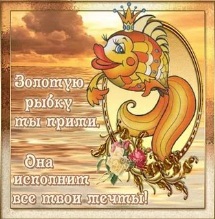 Визуалдандыру 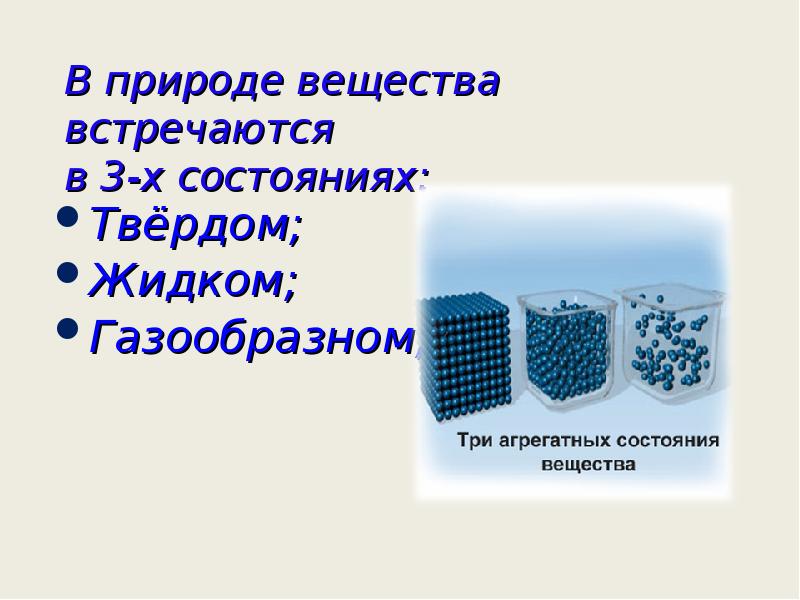  G  (5 мин)Тілекті  ұстап ал (1 мин)Визуалдандыру  G  (5 мин)Тілекті  ұстап ал (1 мин)Визуалдандыру  G  (5 мин)Психологиялық жағдай тудыру. Мұғалім бірінші болып доп лақтырып тілек айтады,тілек айту барысында ұқсас тілектер бойынша үш топқа бөлінедіҮй жұмысын тексеру үшін әр топқа қатты, сұйық және газ молекулалын орналасуына көрсетілім жасайдыПсихологиялық жағдай тудыру. Мұғалім бірінші болып доп лақтырып тілек айтады,тілек айту барысында ұқсас тілектер бойынша үш топқа бөлінедіҮй жұмысын тексеру үшін әр топқа қатты, сұйық және газ молекулалын орналасуына көрсетілім жасайдыИнтернет Оқушылар Сабақтың басыОй бөлісу себеті W (3 мин)Балалардың қайсысы дұрыс әрекет істеп жатыр?Балалрдың ауырлық күштері мен әсер ететін аудандарын байланыстыратын қандай шаманы айта аласыз?Ой бөлісу себеті W (3 мин)Балалардың қайсысы дұрыс әрекет істеп жатыр?Балалрдың ауырлық күштері мен әсер ететін аудандарын байланыстыратын қандай шаманы айта аласыз?Ой бөлісу себеті W (3 мин)Балалардың қайсысы дұрыс әрекет істеп жатыр?Балалрдың ауырлық күштері мен әсер ететін аудандарын байланыстыратын қандай шаманы айта аласыз?Жаңа тақырыпқа көшу үшін оқушыларға сурет көрсетіледі, ал оқушылар оған байланысты өз ойларымен топта бөліседі, содан соң бүкіл сыныппен талқылайдыЖаңа тақырыпқа көшу үшін оқушыларға сурет көрсетіледі, ал оқушылар оған байланысты өз ойларымен топта бөліседі, содан соң бүкіл сыныппен талқылайдыИллюстрация Сабақтың ортасыКесте толтыру I (2мин)Дискрипторлар:Полиглот I (3 мин)Қысым – Pressure Аудан – Square Күш – Force Паскаль – PascalӨткір – sharp Өткір емес – blant Үшкір – pointed Шаңғы - skiingКесте толтыру I (2мин)Дискрипторлар:Полиглот I (3 мин)Қысым – Pressure Аудан – Square Күш – Force Паскаль – PascalӨткір – sharp Өткір емес – blant Үшкір – pointed Шаңғы - skiingКесте толтыру I (2мин)Дискрипторлар:Полиглот I (3 мин)Қысым – Pressure Аудан – Square Күш – Force Паскаль – PascalӨткір – sharp Өткір емес – blant Үшкір – pointed Шаңғы - skiingОқушыларға мұғалім алдын ала кесте дайындап қояды, ал оқушылар сол кестені кітаппен жұмыс жасап толытрады. Толтырған соң топ ішіндгі балалр бір бірінің жұмыстарын критерий бойынша тексередіҚазақ – ағылшын тілі сөздігін пайдаланып, дәптерлеріне глоссарий құрастыруОқушыларға мұғалім алдын ала кесте дайындап қояды, ал оқушылар сол кестені кітаппен жұмыс жасап толытрады. Толтырған соң топ ішіндгі балалр бір бірінің жұмыстарын критерий бойынша тексередіҚазақ – ағылшын тілі сөздігін пайдаланып, дәптерлеріне глоссарий құрастыруОқулық Сөздік Жұмыс дәптеріСабақтың ортасыОйлан – Жұптас – Бөліс Есеп. I,P (4 мин)Ойлау дағдыларының деңгейі: білу, түсіну, қолдануБағалау критерийі:Қатты денелердегі қысым формуласын пайдаланып ауырлық күшін табадыБізді қоршап тұрған ауа барлық денеге 100к Па қысым түсіретін болса, өлшемдері  60 м*80 м болатын үстел бетіне қандай күш түсірер еді?Мозайка әдісіI,G (1 мин)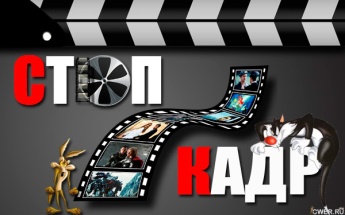 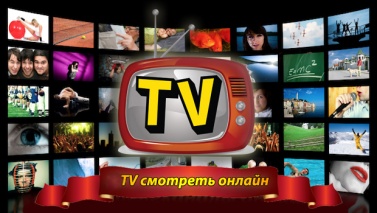 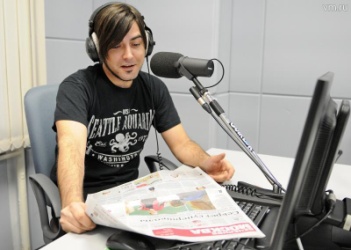 Ойлан – Жұптас – Бөліс Есеп. I,P (4 мин)Ойлау дағдыларының деңгейі: білу, түсіну, қолдануБағалау критерийі:Қатты денелердегі қысым формуласын пайдаланып ауырлық күшін табадыБізді қоршап тұрған ауа барлық денеге 100к Па қысым түсіретін болса, өлшемдері  60 м*80 м болатын үстел бетіне қандай күш түсірер еді?Мозайка әдісіI,G (1 мин)Ойлан – Жұптас – Бөліс Есеп. I,P (4 мин)Ойлау дағдыларының деңгейі: білу, түсіну, қолдануБағалау критерийі:Қатты денелердегі қысым формуласын пайдаланып ауырлық күшін табадыБізді қоршап тұрған ауа барлық денеге 100к Па қысым түсіретін болса, өлшемдері  60 м*80 м болатын үстел бетіне қандай күш түсірер еді?Мозайка әдісіI,G (1 мин)Оқушыларға екі деңгейдегі есеп беріледі. Шығарған соң тақтада дұрыс жауаптары көрсетіледі. Дұрыс жауапты оқушылар жұппен тексереді. Бір – бірінің ұпайларын критерий бойынша санап бағалайдыОқушылар тек қана бір топта жұмыс жасап үйреніп қалмау үшін алдын ала кесілген парақшаларды таңдау арқылы, тақтада көрсетілген сурет бойынша мозайка жинап,қайта  топқа бөлінедіОқушыларға екі деңгейдегі есеп беріледі. Шығарған соң тақтада дұрыс жауаптары көрсетіледі. Дұрыс жауапты оқушылар жұппен тексереді. Бір – бірінің ұпайларын критерий бойынша санап бағалайдыОқушылар тек қана бір топта жұмыс жасап үйреніп қалмау үшін алдын ала кесілген парақшаларды таңдау арқылы, тақтада көрсетілген сурет бойынша мозайка жинап,қайта  топқа бөлінедіИнтербелсенді тақтаЖеке карточкалар Үш түрлі сурет Интербелсенді тақта Сабақтың ортасыТV – Show әдісіРадиоға қонырау шалу әдісіСтоп кадр әдісіG (15 мин)Ойлау дағдыларының деңгейі: білу, түсіну, қолдану, талдау, жинақтауКритерий: қатты дене қысымының  күшке және ауданға тәуелділігін анықтайды, дәлелдейдіДескрипторлар:ТV – Show әдісіТапсырма:Топ оқушылары жүргізуші, эксперттер және кеш қонақтары болып бөлінеді де берілген сұрақты талқылайды.Сұрақ: биіктігі 3 см мақтаға білеуше қойып, оның әрекетін сипаттайды. Тәжірибені білеушенің үстіне жүкті қойып жіне білеушені тік қойып қайталайды. Мақта биіктігі өзгереме, жоқ па? Неліктен?Радиоға қонырау шалу әдісіТапсырма:Радио жүргізушіі, радио қонақтары студияда отрып, қонырау қабылдайды. Сонда оларға келесі сұрақты қояды «Неге өткір емес пышақ, өткір пышаққа қарағанда нанды жақсы кеседі?»Стоп кадр әдісіТапсырма:Оқушылардан  тақырыптың  стоп-кадрын жасауды  сұрайды. Стоп-кадр бұл «камера»  өз жұмысын  тоқтатқан нүкте –  стоп-кадрдың  сыныпқа  көрінбейтін  басы  және  аяғы  бар Топтар  өз  стоп-кадрларын  сыныпқа, суретте  не  болып  жатқанын  талқылау  үшін көрсетеді.ТV – Show әдісіРадиоға қонырау шалу әдісіСтоп кадр әдісіG (15 мин)Ойлау дағдыларының деңгейі: білу, түсіну, қолдану, талдау, жинақтауКритерий: қатты дене қысымының  күшке және ауданға тәуелділігін анықтайды, дәлелдейдіДескрипторлар:ТV – Show әдісіТапсырма:Топ оқушылары жүргізуші, эксперттер және кеш қонақтары болып бөлінеді де берілген сұрақты талқылайды.Сұрақ: биіктігі 3 см мақтаға білеуше қойып, оның әрекетін сипаттайды. Тәжірибені білеушенің үстіне жүкті қойып жіне білеушені тік қойып қайталайды. Мақта биіктігі өзгереме, жоқ па? Неліктен?Радиоға қонырау шалу әдісіТапсырма:Радио жүргізушіі, радио қонақтары студияда отрып, қонырау қабылдайды. Сонда оларға келесі сұрақты қояды «Неге өткір емес пышақ, өткір пышаққа қарағанда нанды жақсы кеседі?»Стоп кадр әдісіТапсырма:Оқушылардан  тақырыптың  стоп-кадрын жасауды  сұрайды. Стоп-кадр бұл «камера»  өз жұмысын  тоқтатқан нүкте –  стоп-кадрдың  сыныпқа  көрінбейтін  басы  және  аяғы  бар Топтар  өз  стоп-кадрларын  сыныпқа, суретте  не  болып  жатқанын  талқылау  үшін көрсетеді.ТV – Show әдісіРадиоға қонырау шалу әдісіСтоп кадр әдісіG (15 мин)Ойлау дағдыларының деңгейі: білу, түсіну, қолдану, талдау, жинақтауКритерий: қатты дене қысымының  күшке және ауданға тәуелділігін анықтайды, дәлелдейдіДескрипторлар:ТV – Show әдісіТапсырма:Топ оқушылары жүргізуші, эксперттер және кеш қонақтары болып бөлінеді де берілген сұрақты талқылайды.Сұрақ: биіктігі 3 см мақтаға білеуше қойып, оның әрекетін сипаттайды. Тәжірибені білеушенің үстіне жүкті қойып жіне білеушені тік қойып қайталайды. Мақта биіктігі өзгереме, жоқ па? Неліктен?Радиоға қонырау шалу әдісіТапсырма:Радио жүргізушіі, радио қонақтары студияда отрып, қонырау қабылдайды. Сонда оларға келесі сұрақты қояды «Неге өткір емес пышақ, өткір пышаққа қарағанда нанды жақсы кеседі?»Стоп кадр әдісіТапсырма:Оқушылардан  тақырыптың  стоп-кадрын жасауды  сұрайды. Стоп-кадр бұл «камера»  өз жұмысын  тоқтатқан нүкте –  стоп-кадрдың  сыныпқа  көрінбейтін  басы  және  аяғы  бар Топтар  өз  стоп-кадрларын  сыныпқа, суретте  не  болып  жатқанын  талқылау  үшін көрсетеді.Оқушылар үш топқа бөлінгеннен кейін әр топқа тапсырма беріледіТV – Show әдісіЖүргізуші эксперттер мен кеш қонақтарымен  тақырыпты  талқылайды. Аудитория сұрақ қояды, талқылауға  қатысады, дескрипторлар бойынша бағалайдыРадиоға қонырау шалу әдісіТалқылау  тақырыбы радио  жүргізушісімен  таңдалады.Төрт қонақ  рольдік  карточка алып,  сол  карточкадағыдай рольдерін  ойнауы  тиіс. Құрдастар  алдын ала дайындаған сұрақпен  «қоңырау шалады», тапсырманы дескрипторлар бойынша бағалайдыСтоп кадрОқушылардан  тақырыптың , хикаяның және  мақұлдаудың  стоп-кадрын жасауды  сұрайды. Стоп-кадр бұл «камера»  өз жұмысын  тоқтатқан нүкте –  стоп-кадрдың  сыныпқа  көрінбейтін  басы  және  аяғы  бар (Сонымен  де  ол  фотографиялық  суреттен  айрықшаланады). Топтар  өз  стоп-кадрларын  сыныпқа, суретте  не  болып  жатқанын  талқылау  үшін, көрсетеді. Оқушылар үш топқа бөлінгеннен кейін әр топқа тапсырма беріледіТV – Show әдісіЖүргізуші эксперттер мен кеш қонақтарымен  тақырыпты  талқылайды. Аудитория сұрақ қояды, талқылауға  қатысады, дескрипторлар бойынша бағалайдыРадиоға қонырау шалу әдісіТалқылау  тақырыбы радио  жүргізушісімен  таңдалады.Төрт қонақ  рольдік  карточка алып,  сол  карточкадағыдай рольдерін  ойнауы  тиіс. Құрдастар  алдын ала дайындаған сұрақпен  «қоңырау шалады», тапсырманы дескрипторлар бойынша бағалайдыСтоп кадрОқушылардан  тақырыптың , хикаяның және  мақұлдаудың  стоп-кадрын жасауды  сұрайды. Стоп-кадр бұл «камера»  өз жұмысын  тоқтатқан нүкте –  стоп-кадрдың  сыныпқа  көрінбейтін  басы  және  аяғы  бар (Сонымен  де  ол  фотографиялық  суреттен  айрықшаланады). Топтар  өз  стоп-кадрларын  сыныпқа, суретте  не  болып  жатқанын  талқылау  үшін, көрсетеді. Суреттер Интербелсенді тақта Тақырыпқа сай фонБиіктігі 3 см мақта, білеуше, массасы белгілі жүк, сызғышИллюстрациялар 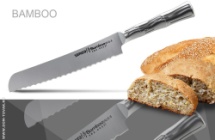 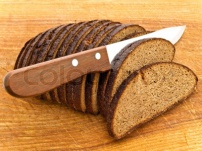 Оқушылар Сабақтың соңыТест I (3 мин)Критерий: Алған білімдерін тест өту арқылы тексередіДескриптор:Тақырыпты түсінуСұрақтарға дұрыс жауап беруТест I (3 мин)Критерий: Алған білімдерін тест өту арқылы тексередіДескриптор:Тақырыпты түсінуСұрақтарға дұрыс жауап беруТест I (3 мин)Критерий: Алған білімдерін тест өту арқылы тексередіДескриптор:Тақырыпты түсінуСұрақтарға дұрыс жауап беруKahootАлған білімдерін тест өту арқылы тексеру, бекітуKahootАлған білімдерін тест өту арқылы тексеру, бекітуhttps://play.kahoot.it/#/?quizId=1228e9c1-72c4-4de3-baa1-0acc7781333bСаралау-оқушыларға қалай көбірек қолдау көрсетуді жоспарлайсыз? Қабілеті жоғары оқушыларға қандай міндет қоюды жоспарлап отырсыз?Саралау-оқушыларға қалай көбірек қолдау көрсетуді жоспарлайсыз? Қабілеті жоғары оқушыларға қандай міндет қоюды жоспарлап отырсыз?Бағалау-оқушылардың материалды меңгеру деңгейін қалай тексеруді жоспарлайсыз?Бағалау-оқушылардың материалды меңгеру деңгейін қалай тексеруді жоспарлайсыз?Бағалау-оқушылардың материалды меңгеру деңгейін қалай тексеруді жоспарлайсыз?Денсаулық және қауіпсіздік техникасының сақталуыДенсаулық және қауіпсіздік техникасының сақталуыБарлық тапсырманы уақыттан ерте болған оқушылар үлгермей жатқан оқушыларға көмектеседі.Барлық тапсырманы уақыттан ерте болған оқушылар үлгермей жатқан оқушыларға көмектеседі.Оқушылардың эксперименттік жұмыс жүргізу дағдылары бағаландыОқушылардың эксперименттік жұмыс жүргізу дағдылары бағаландыОқушылардың эксперименттік жұмыс жүргізу дағдылары бағаландыСергіту сәттері мен белсенді іс-әрекет түрлеріТехника қауіпсіздік ережелері ескертілді.Сергіту сәттері мен белсенді іс-әрекет түрлеріТехника қауіпсіздік ережелері ескертілді.Сабақ бойынша рефлексияБес саусақ әдісіI,W (4 мин) Үй жұмысы: §21, 109 бет №3,4 есеп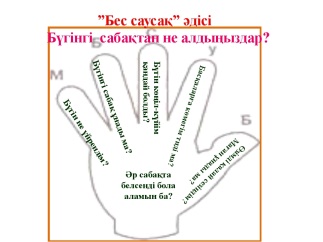 Бес саусақ әдісіI,W (4 мин) Үй жұмысы: §21, 109 бет №3,4 есепСабақты қорытындылау үшін«Бүгін не үйрендім?Бүгінгі сабақ ұнады ма?Бүгінгі көңіл күйім қандай болды?Басқаларға көмегім тиді ме?Өзімді қалай сезіндім? Маған ұнады?»деген  сұрақтарға жауап беріп кері байланыс орнатуСабақты қорытындылау үшін«Бүгін не үйрендім?Бүгінгі сабақ ұнады ма?Бүгінгі көңіл күйім қандай болды?Басқаларға көмегім тиді ме?Өзімді қалай сезіндім? Маған ұнады?»деген  сұрақтарға жауап беріп кері байланыс орнатуСабақты қорытындылау үшін«Бүгін не үйрендім?Бүгінгі сабақ ұнады ма?Бүгінгі көңіл күйім қандай болды?Басқаларға көмегім тиді ме?Өзімді қалай сезіндім? Маған ұнады?»деген  сұрақтарға жауап беріп кері байланыс орнатуЖалпы бағаСабақтың жақсы өткен екі аспектісі (оқыту туралы да, оқу туралы да ойланыңыз?)1:2:Сабақты жақсартуға не ықпал етеді (оқыту  туралы да, оқу туралы да ойланыңыз?)1:2:Сабақ барысында сынып туралы немесе жекелеген оқушылардың жетістік/қиындықтары туралы не білдім? Келесі сабақтарда неге көңіл бөлу қажет?Жалпы бағаСабақтың жақсы өткен екі аспектісі (оқыту туралы да, оқу туралы да ойланыңыз?)1:2:Сабақты жақсартуға не ықпал етеді (оқыту  туралы да, оқу туралы да ойланыңыз?)1:2:Сабақ барысында сынып туралы немесе жекелеген оқушылардың жетістік/қиындықтары туралы не білдім? Келесі сабақтарда неге көңіл бөлу қажет?Жалпы бағаСабақтың жақсы өткен екі аспектісі (оқыту туралы да, оқу туралы да ойланыңыз?)1:2:Сабақты жақсартуға не ықпал етеді (оқыту  туралы да, оқу туралы да ойланыңыз?)1:2:Сабақ барысында сынып туралы немесе жекелеген оқушылардың жетістік/қиындықтары туралы не білдім? Келесі сабақтарда неге көңіл бөлу қажет?Жалпы бағаСабақтың жақсы өткен екі аспектісі (оқыту туралы да, оқу туралы да ойланыңыз?)1:2:Сабақты жақсартуға не ықпал етеді (оқыту  туралы да, оқу туралы да ойланыңыз?)1:2:Сабақ барысында сынып туралы немесе жекелеген оқушылардың жетістік/қиындықтары туралы не білдім? Келесі сабақтарда неге көңіл бөлу қажет?Жалпы бағаСабақтың жақсы өткен екі аспектісі (оқыту туралы да, оқу туралы да ойланыңыз?)1:2:Сабақты жақсартуға не ықпал етеді (оқыту  туралы да, оқу туралы да ойланыңыз?)1:2:Сабақ барысында сынып туралы немесе жекелеген оқушылардың жетістік/қиындықтары туралы не білдім? Келесі сабақтарда неге көңіл бөлу қажет?Жалпы бағаСабақтың жақсы өткен екі аспектісі (оқыту туралы да, оқу туралы да ойланыңыз?)1:2:Сабақты жақсартуға не ықпал етеді (оқыту  туралы да, оқу туралы да ойланыңыз?)1:2:Сабақ барысында сынып туралы немесе жекелеген оқушылардың жетістік/қиындықтары туралы не білдім? Келесі сабақтарда неге көңіл бөлу қажет?Жалпы бағаСабақтың жақсы өткен екі аспектісі (оқыту туралы да, оқу туралы да ойланыңыз?)1:2:Сабақты жақсартуға не ықпал етеді (оқыту  туралы да, оқу туралы да ойланыңыз?)1:2:Сабақ барысында сынып туралы немесе жекелеген оқушылардың жетістік/қиындықтары туралы не білдім? Келесі сабақтарда неге көңіл бөлу қажет?